ОБ ОБЪЕМАХ ПЛАТНЫХ УСЛУГ, ОКАЗАННЫХ НАСЕЛЕНИЮ В ЯНВАРЕ-ФЕВРАЛЕ 2024 ГОДА*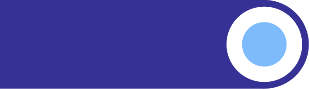 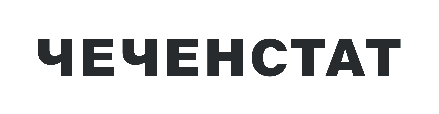 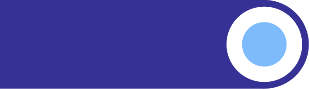 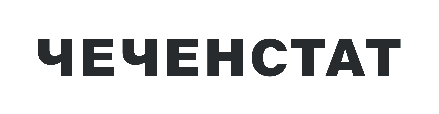 В январе - феврале 2024 года населению было оказано платных услуг на 14971,2 млн рублей, что   в сопоставимых ценах на 11,7% больше, чем в январе- феврале 2023 года.                млн руб.  * Оперативные данные …Данные не публикуются в целях обеспечения конфиденциальности первичных статистических данных, полученных от организаций в соответствии с Федеральным законом от 29.11.2007 г. №282-ФЗ «Об официальном статистическом учете и системе государственной статистики в Российской Федерации» (ст.4, п.5; ст.9, п.1).В январе-феврале 2024 года в объеме платных услуг населению преобладали коммунальные, бытовые и транспортные услуги. На их долю приходилось 59,8 % в общем объеме.Январь-февраль2024 г.Январь-февраль 2024 г.в % кянварю-февралю 2023 г.Платные услуги14971,2111,7в том числе: бытовые2685,799,2транспортные2785,5122,2почтовой связи, курьерские 218,6119,7из них: курьерской   доставки145,6144,5телекоммуникационные1976,0123,5жилищные396,590,8коммунальные3481,1111,7учреждений культуры142,389,7туристские 104,7112,4гостиниц и аналогичных средств размещения246,4109,2физической культуры и спорта16,4101,1из них: фитнес - центров и спортивных клубов9,387,8медицинские1269,4111,4специализированных коллективных средств размещения33,896,0из них: санаторно - курортные13,890,5ветеринарные11,877,6юридические 46,2135,9системы образования996,1113,3предоставляемые гражданам пожилого возраста и инвалидам1,5186,3прочие виды платных услуг559,0117,5